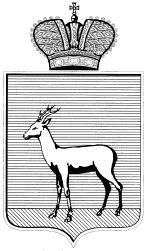 АДМИНИСТРАЦИЯ КИРОВСКОГО ВНУТРИГОРОДСКОГО РАЙОНАГОРОДСКОГО ОКРУГА САМАРА РАСПОРЯЖЕНИЕ                                                                 ___06.11.2019___№_____893__________С.В.Андрианов  
997 02 27Состав уполномоченного органа по организации и функционированию 
в Администрации Кировского внутригородского района городского округа Самара системы внутреннего обеспечения соответствия требованиям антимонопольного законодательства (антимонопольного комплаенса)О создании уполномоченного органа по организации и функционированию в Администрации Кировского внутригородского района городского округа Самара системы внутреннего обеспечения соответствия требованиям антимонопольного законодательства (антимонопольного комплаенса) О создании уполномоченного органа по организации и функционированию в Администрации Кировского внутригородского района городского округа Самара системы внутреннего обеспечения соответствия требованиям антимонопольного законодательства (антимонопольного комплаенса) В соответствии с распоряжением Правительства Российской Федерации от 18.10.2018 № 2258-р «Об утверждении методических рекомендаций по созданию и организации федеральными органами исполнительной власти системы внутреннего обеспечения соответствия требованиям антимонопольного законодательства», распоряжением Администрации Кировского внутригородского района городского округа Самара от 06.09.2019 № 708 «Об утверждении Положения об организации в Администрации Кировского внутригородского района городского округа Самара системы внутреннего обеспечения соответствия требованиям антимонопольного законодательства (антимонопольного комплаенса)»:Создать уполномоченный орган по организации и функционированию в Администрации Кировского внутригородского района городского округа Самара (далее – Администрация) системы внутреннего обеспечения соответствия требованиям антимонопольного законодательства (антимонопольного комплаенса) в составе, согласно приложению  к настоящему распоряжению.Настоящее распоряжение вступает в силу со дня его подписания.Контроль за исполнением настоящего распоряжения оставляю за собой.В соответствии с распоряжением Правительства Российской Федерации от 18.10.2018 № 2258-р «Об утверждении методических рекомендаций по созданию и организации федеральными органами исполнительной власти системы внутреннего обеспечения соответствия требованиям антимонопольного законодательства», распоряжением Администрации Кировского внутригородского района городского округа Самара от 06.09.2019 № 708 «Об утверждении Положения об организации в Администрации Кировского внутригородского района городского округа Самара системы внутреннего обеспечения соответствия требованиям антимонопольного законодательства (антимонопольного комплаенса)»:Создать уполномоченный орган по организации и функционированию в Администрации Кировского внутригородского района городского округа Самара (далее – Администрация) системы внутреннего обеспечения соответствия требованиям антимонопольного законодательства (антимонопольного комплаенса) в составе, согласно приложению  к настоящему распоряжению.Настоящее распоряжение вступает в силу со дня его подписания.Контроль за исполнением настоящего распоряжения оставляю за собой.В соответствии с распоряжением Правительства Российской Федерации от 18.10.2018 № 2258-р «Об утверждении методических рекомендаций по созданию и организации федеральными органами исполнительной власти системы внутреннего обеспечения соответствия требованиям антимонопольного законодательства», распоряжением Администрации Кировского внутригородского района городского округа Самара от 06.09.2019 № 708 «Об утверждении Положения об организации в Администрации Кировского внутригородского района городского округа Самара системы внутреннего обеспечения соответствия требованиям антимонопольного законодательства (антимонопольного комплаенса)»:Создать уполномоченный орган по организации и функционированию в Администрации Кировского внутригородского района городского округа Самара (далее – Администрация) системы внутреннего обеспечения соответствия требованиям антимонопольного законодательства (антимонопольного комплаенса) в составе, согласно приложению  к настоящему распоряжению.Настоящее распоряжение вступает в силу со дня его подписания.Контроль за исполнением настоящего распоряжения оставляю за собой.Глава Администрации Кировского внутригородского районагородского округа СамараИ.А.РудаковИ.А.РудаковПриложение к распоряжению Администрации Кировского внутригородского района городского округа Самараот «___________» № ______  Руководитель уполномоченного органа:Руководитель уполномоченного органа:Руководитель уполномоченного органа:Руководитель уполномоченного органа:Руководитель уполномоченного органа:Руководитель уполномоченного органа:Рудаков Игорь Александрович––Глава Администрации Кировского внутригородского района городского округа СамараГлава Администрации Кировского внутригородского района городского округа СамараГлава Администрации Кировского внутригородского района городского округа СамараСекретарь уполномоченного органа:Секретарь уполномоченного органа:Секретарь уполномоченного органа:Секретарь уполномоченного органа:Секретарь уполномоченного органа:Секретарь уполномоченного органа:Миронова Екатерина Николаевна––Начальник правового отделаНачальник правового отделаНачальник правового отделаЧлены уполномоченного органа:Члены уполномоченного органа:Члены уполномоченного органа:Члены уполномоченного органа:Члены уполномоченного органа:Члены уполномоченного органа:Андрианов Сергей Валерьевич – –Заместитель главы АдминистрацииЗаместитель главы АдминистрацииВодолаго Наталья Васильевна––Заместитель главы АдминистрацииЗаместитель главы АдминистрацииРотерс Вячеслав Владимирович––Заместитель главы АдминистрацииЗаместитель главы АдминистрацииСафонова Ольга Викторовна––Заместитель главы АдминистрацииЗаместитель главы АдминистрацииЧернов Михаил Николаевич––Заместитель главы АдминистрацииЗаместитель главы АдминистрацииАбалихина Нина Николаевна – –Начальник отдела муниципальной службы и кадровНачальник отдела муниципальной службы и кадровАникин Виктор Вячеславович––Начальник отдела по жилищно-коммунальному хозяйству и благоустройствуНачальник отдела по жилищно-коммунальному хозяйству и благоустройствуБагдасаров Сергей Аванесович––Заведующий сектором по вопросам общественной безопасностиЗаведующий сектором по вопросам общественной безопасностиБалякина Ольга Анатольевна––Начальник отдела по работе с обращениями гражданНачальник отдела по работе с обращениями гражданБорисоваОльга Владимировна––Начальник финансово-экономического отделаНачальник финансово-экономического отделаБуткевич Полина Сергеевна – –Председатель административной комиссииПредседатель административной комиссииКалимуллина ДинараМинхафизовна––Начальник отдела архитектурыНачальник отдела архитектурыКасьянов Александр Анатольевич––Начальник отдела мобилизационной работыНачальник отдела мобилизационной работыКовшова Ирина Геннадьевна––Начальник контрактной службыНачальник контрактной службыКолесов Сергей Васильевич––Начальник отдела земельного контроляНачальник отдела земельного контроляНечаева Татьяна Винидиктовна – –Начальник отдела по бюджетному учету и отчетностиНачальник отдела по бюджетному учету и отчетностиОсипов Алексей Юрьевич ––Начальник отдела гражданской защитыНачальник отдела гражданской защитыРешетов Павел Владимирович––Начальник отдела по вопросам социальной сферыНачальник отдела по вопросам социальной сферыСубботина Юлия Анатольевна––Начальник отдела организационной работыНачальник отдела организационной работыФедосеев Геннадий Геннадьевич––Начальник отдела потребительского рынка, услуг и защиты прав потребителейНачальник отдела потребительского рынка, услуг и защиты прав потребителейХуснутдинова Гузель Энверовна – –Начальник отдела по обеспечению деятельности  Совета депутатовНачальник отдела по обеспечению деятельности  Совета депутатовЩуплова Татьяна Васильевна––Начальник отдела подготовки, прохождения и контроля документовНачальник отдела подготовки, прохождения и контроля документовЯковлева Юлия Владимировна––Начальник отдела по работе с общественными объединениямиНачальник отдела по работе с общественными объединениями